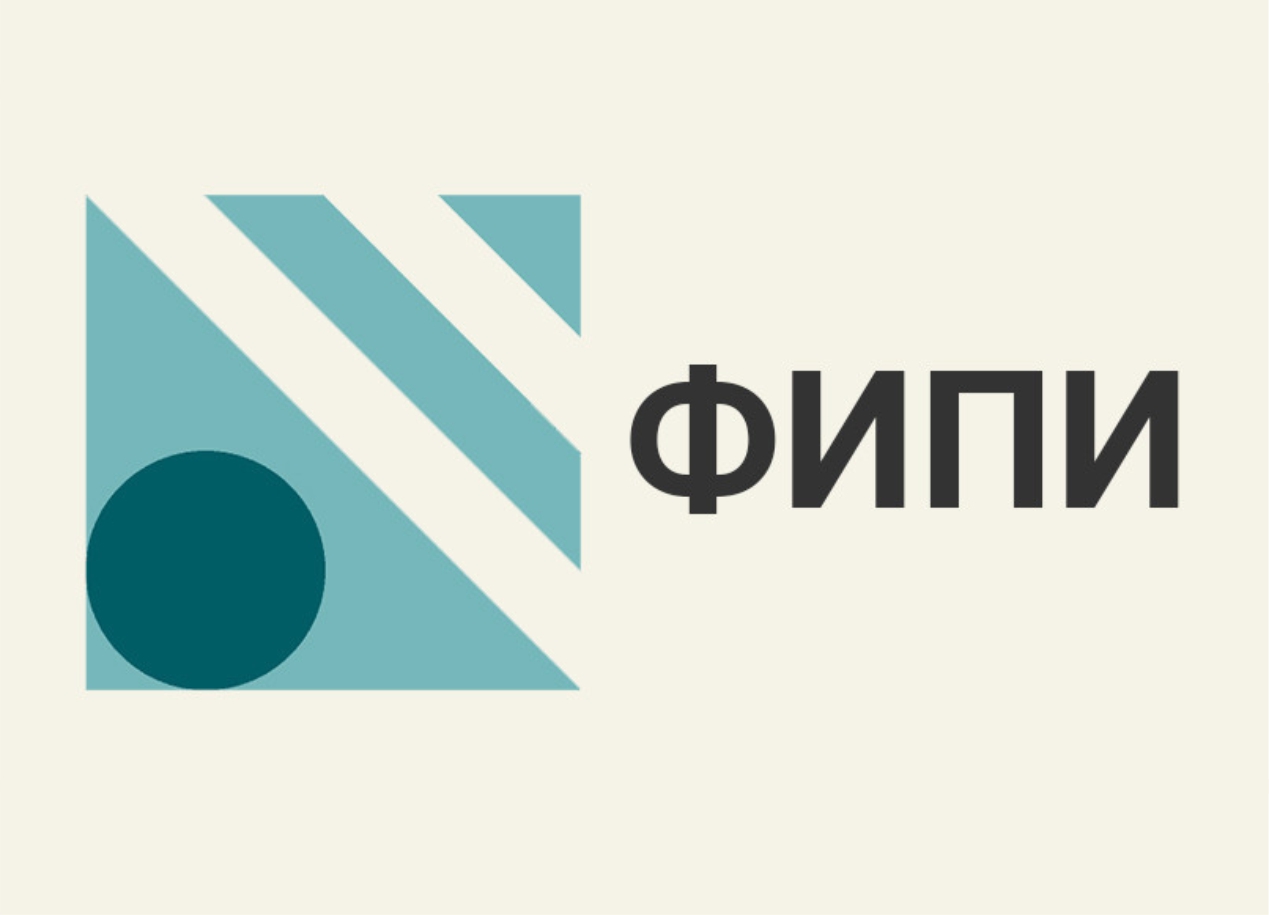 Уважаемые выпускники основной школы!На сайте ФИПИ http://www.fipi.ru для вас собраны актуальные материалы, которые помогут подготовиться к основному государственному экзамену.Обращаем внимание, что на сайте ежегодно публикуются  демоверсии, спецификации и кодификаторы контрольных измерительных материалов (КИМ) основного государственного экзамена. Ознакомиться с ними можно в Разделе Демоверсии, спецификации, кодификаторы ОГЭ.   Важным и полезным ресурсом для выпускника основной школы является Открытый банк заданий ОГЭ. В Банке размещено большое количество заданий, используемых при составлении вариантов КИМ ОГЭ по всем учебным предметам. Для удобства использования задания сгруппированы по тематическим рубрикам. Готовиться к экзаменам можно по темам, особое внимание уделяя вызывающим затруднение разделам.Вся актуальная для выпускников основной школы информация по мере появления будет публиковаться в данном разделе.